Наш директор – гордость города Волгодонска Автор: Полюхович Евгений, 10 класс;учитель-консультант: Литвякова Е.Б.Кто такой "достойный человек"?  Заглянем в Словарь С. И. Ожегова. Читаем, применительно к личности: «Уважаемый, почтенный». Но для каждого из нас есть еще и свои критерии достоинства: это  высокий интеллект или старательность, милосердие и бескорыстность. А если учесть, что мир все-таки меняется и у людей появляется все больше и больше соблазнов в виде разного рода наркотиков, азартных игр, виртуального пространства, то достойным человеком можно считать того, кто способен сознательно отказаться от иллюзорного счастья и жить полноценной реальной жизнью, наполненной трудностями, а значит, и радостями их преодоления. Для меня таким человеком по праву является директор моей школы МБОУ СШ №1 г.Волгодонска Григорий Васильевич Поляков. Приветливый, улыбчивый, быстрый в движениях. Про таких, как он, говорят: «Ладно скроен, крепко сшит».  Поговорив с ним, я узнал очень много интересных фактов из его жизни, о спортивных достижениях и карьере директора.	Родился Григорий Васильевич в 1956 году  в городе Новочеркасске в семье фронтовиков. Его родители – участники  Великой Отечественной войны, поэтому все, что связано с этим событием, свято для нашего директора.  Детство было полуголодным, потом родители разъехались, а воспитывала его и брата одна мама.  С утра до вечера была на работе, чтобы обеспечить мальчишек всем необходимым, а они в это время прогуливали школу и шли на поляну ловить сусликов. Сегодня Григорий Васильевич рассказывает об этом со смехом, а тогда он числился  отъявленным двоечником в школе и, наверное, потерялся, если бы не случай. На один из уроков физкультуры пришёл тренер по танцам и  стал "агитировать" прийти в танцевальный кружок, на что Григорий Васильевич согласился. С десяти лет начинает серьёзно заниматься акробатикой. Две тренировки в день очень тяжело было  совмещать с учёбой, но наш герой справлялся с этим, во многом благодаря поддержке мамы и старшего брата, а также тренеров, которые по-мужски требовали с подростков. Закончив восемь классов, Григорий Васильевич поступает в ГПТУ на специальность "модельщик по дереву". Становится старостой группы благодаря своим лидерским качествам. Училище Григорий Васильевич вспоминает с теплотой, так как  к его занятиям акробатикой относились с большим пониманием, чем в школе. Получив средне-специальное образование, переезжает в город Волгоград и там поступает в Волгоградский институт физической культуры. В 1974 году собирают команду (четверку) из сильнейших акробатов страны, куда попадает и он. Это время приходится  на  службу в  Советской Армии, которая проходит   в Чехословакии, в городе  Зволен.  Служит в течение  пяти лет, при этом выигрывает с командой чемпионат Мира и Европы. В 1979 году завоевывают кубок СССР и становятся чемпионами СССР и Вооружённых сил. Жизнь того периода была сопряжена с постоянными сборами, тренировками, нередко травмами.  Но при этом был азарт стать первым, найти новых друзей, посмотреть мир. Причем роль Григория Васильевича была очень ответственной и тяжелой в прямом смысле этого слова: он был «нижним» в  четверке, и вся «акробатическая конструкция» держалась на его плечах.	После армии Григорий Васильевич возвращается в свой родной город, но в 1983 уезжает в Волгодонск.  Это было время ударной комсомольской стройки «Атоммаш», к нам ехали со всех концов Советского Союза. Вместе с заводом строился и молодой город, который стал для Григория Васильевича тоже родным. Здесь он  уже в качестве мастера спорта СССР год работает тренером, а после назначается на  должность директора спортивной школы. Теперь эта известная не только в Волгодонске, но и в Ростовской области СДЮСШОР №6.  При Полякове Г.В. она развивается, появляются талантливые ученики. 	 Но начались 1990-ые годы, в народе называемые "лихими". Нужно было как-то обеспечивать семью, и Григорий Васильевич принимает решение заняться цирковой деятельностью. "Многие акробаты заканчивают свою карьеру в цирке", - говорит он. Знаменитый артист цирка Олег Попов приглашает его в труппу "Русские самоцветы", и вместе они уезжают в Голландию. Начинаются постоянные гастроли по разным странам мира. Он изъездил с выступлениями всю Европу: Монте-Карло, Амстердам, Париж. Ему настоятельно предлагали остаться за границей, но он говорит о том, что твердо знал, что обязательно вернется домой. Почему? Ответ меня искренне удивил:  «Нигде нет такой замечательной природы, как у нас на Дону. Хотелось поскорее приехать, подышать степным воздухом, понюхать полынь».	 В начале 2000-х Григорий Васильевич возвращается в Волгодонск,  в свою спортивную школу  опять в  качестве директора и тренера. Подготавливает 2 четвёрки мастеров спорта, которые стали чемпионами мира.  В 2002 году Администрацией города ему присваивается звание «Человек года» в номинации «Социальная сфера». Он неоднократно награждается благодарственными письмами Мэра и Городской Думы. В 2003 году его назначают  Председателем спорткомитета Волгодонска. На этом посту он трудился два года.  А в 2005 волею судеб он оказывается у руля моей школы. 	Про свою сегодняшнюю работу Григорий Васильевич говорит: «Я как хозяин в большом доме: там кран потек, там мальчишки подрались, кого-то за двойки поругать необходимо.  Должность очень беспокойная и ответственная». Но учеников любит и всех ласково называет «мальчишки». 	Наша школа – старейшая в городе. Она – его ровесница. С приходом Григория Васильевича  в ней стало развиваться спортивное направление. И в данный момент она имеет статус областной инновационной площадки по здоровьесбережению «Новые подходы в формировании осознанной потребности в сохранении и укреплении здоровья школьников». И очень часто в разговорах с учениками наш директор говорит: «Делай, как я».	 Сейчас Григорию Васильевичу – 61. Прекрасный возраст: еще есть силы работать, воспитывать подрастающее поколение.  Он член городского  политсовета партии «Единая Россия». Оборачиваясь назад, на прожитые годы, он говорит о том, что ему  за них не стыдно, но есть планы и на будущее, потому что останавливаться и почивать на лаврах не в его характере. Чем не жизнь, достойная потомков?	А что сам наш герой думает об этом и о том, каким должен быть человек, являющийся гордостью города, которому отданы лучшие годы? Это человек, сохранивший своё «лицо» и честь, целеустремлённый, верящий в свои убеждения, принципиальный, работающий на общее благо. Думаю, что Григорий Васильевич прекрасно подходит под это описание.См. приложение со следующей страницы1 фото – чемпионат мира по акробатике в Лондоне 1980 год, нижний – Поляков Г.В.2 фото – на тренировке, в центре Поляков Г.В.3 фото – ученики Григория Васильевича4 фото – с артистами цирка в Париже возле Триумфальной арки5 фото – статья в газете «Вечерний Волгодонск»6 фото – на столе директора школы всегда много бумаг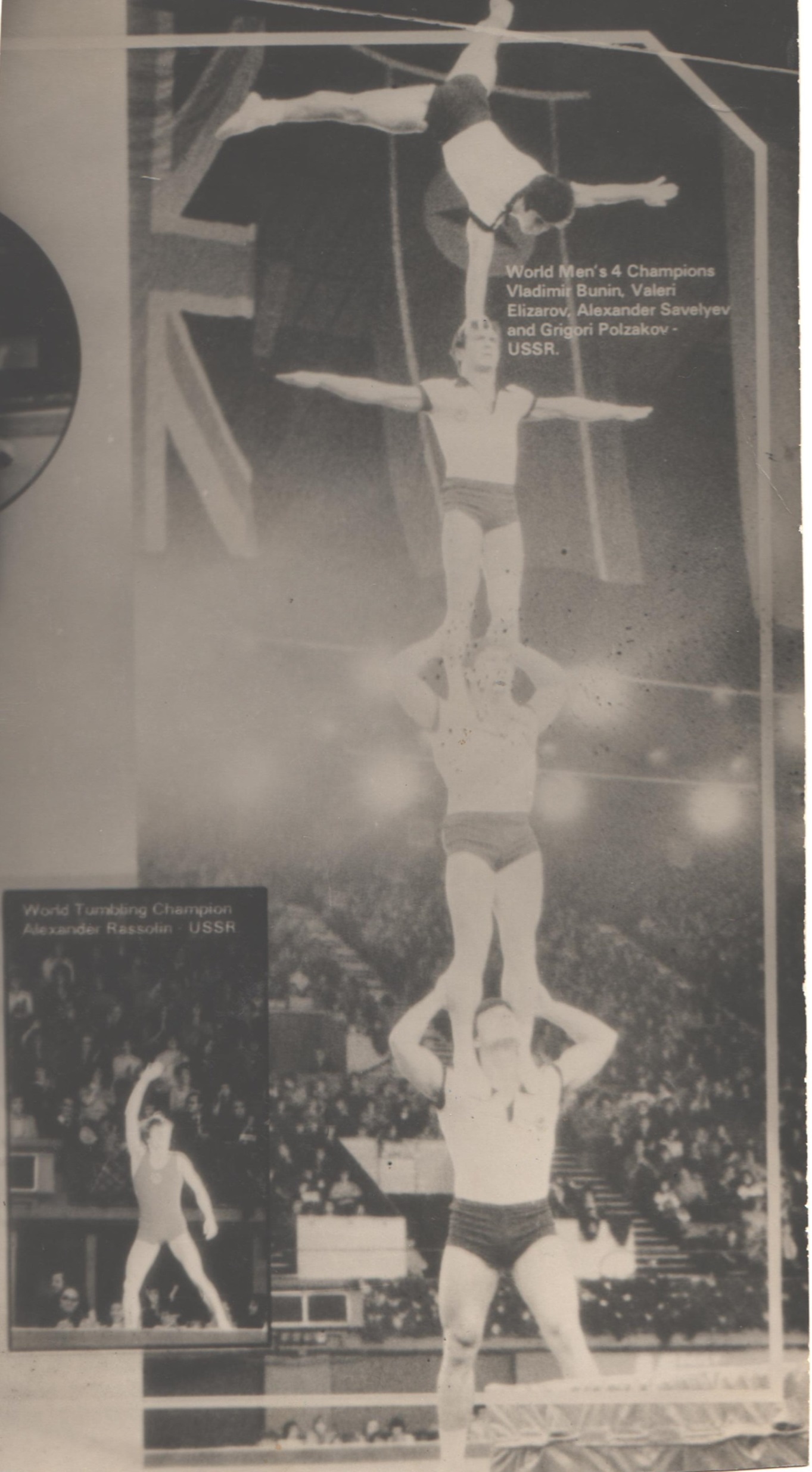 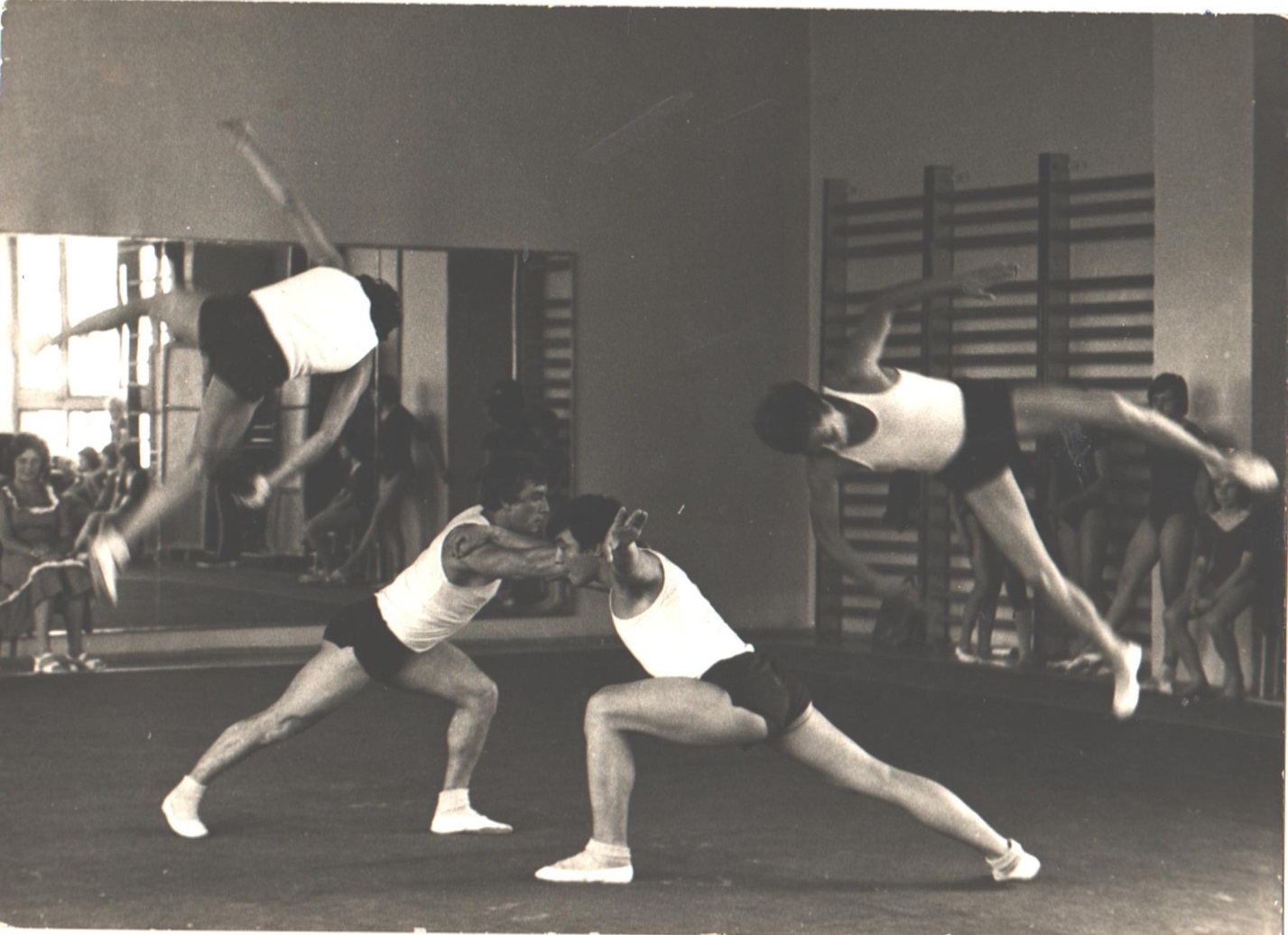 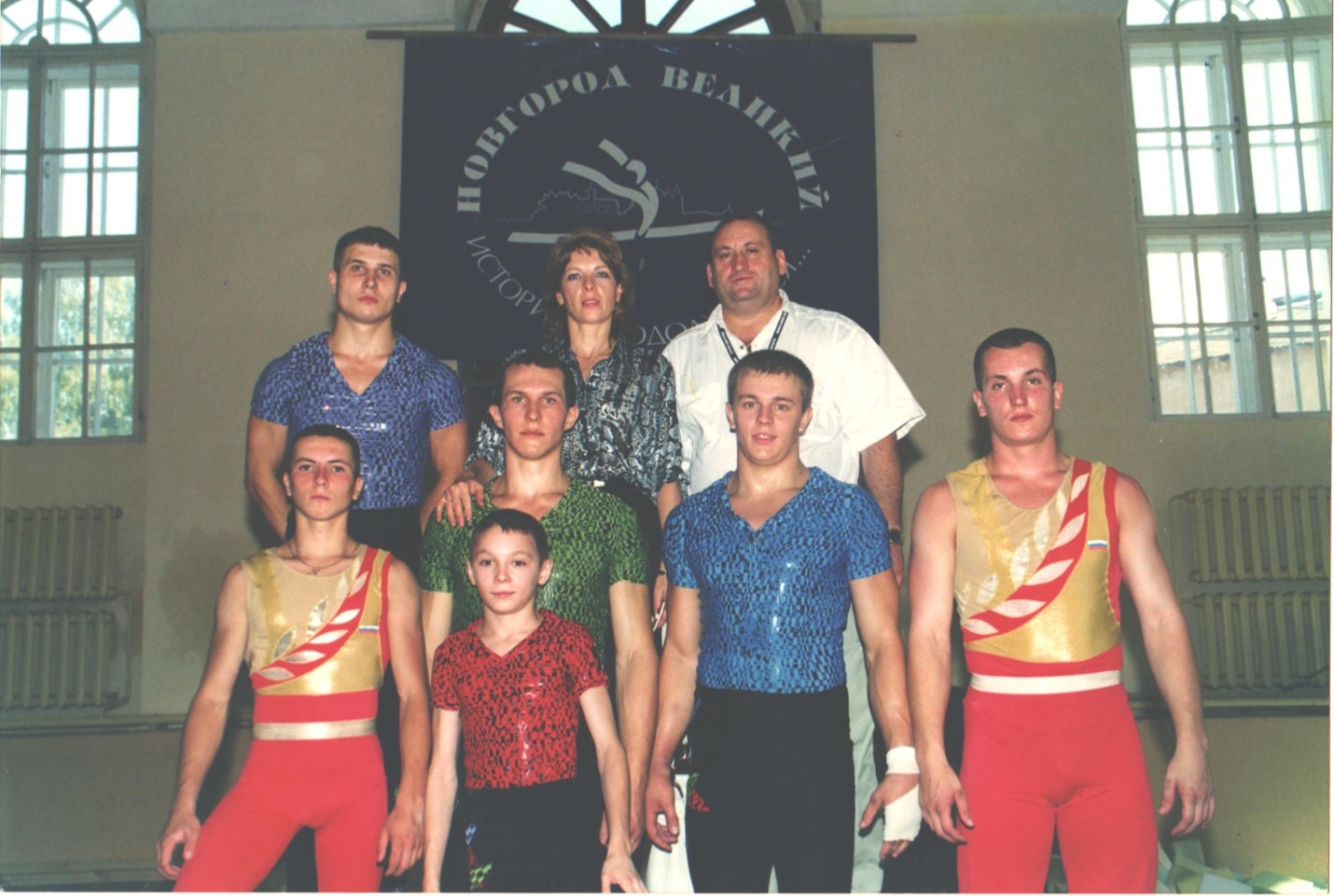 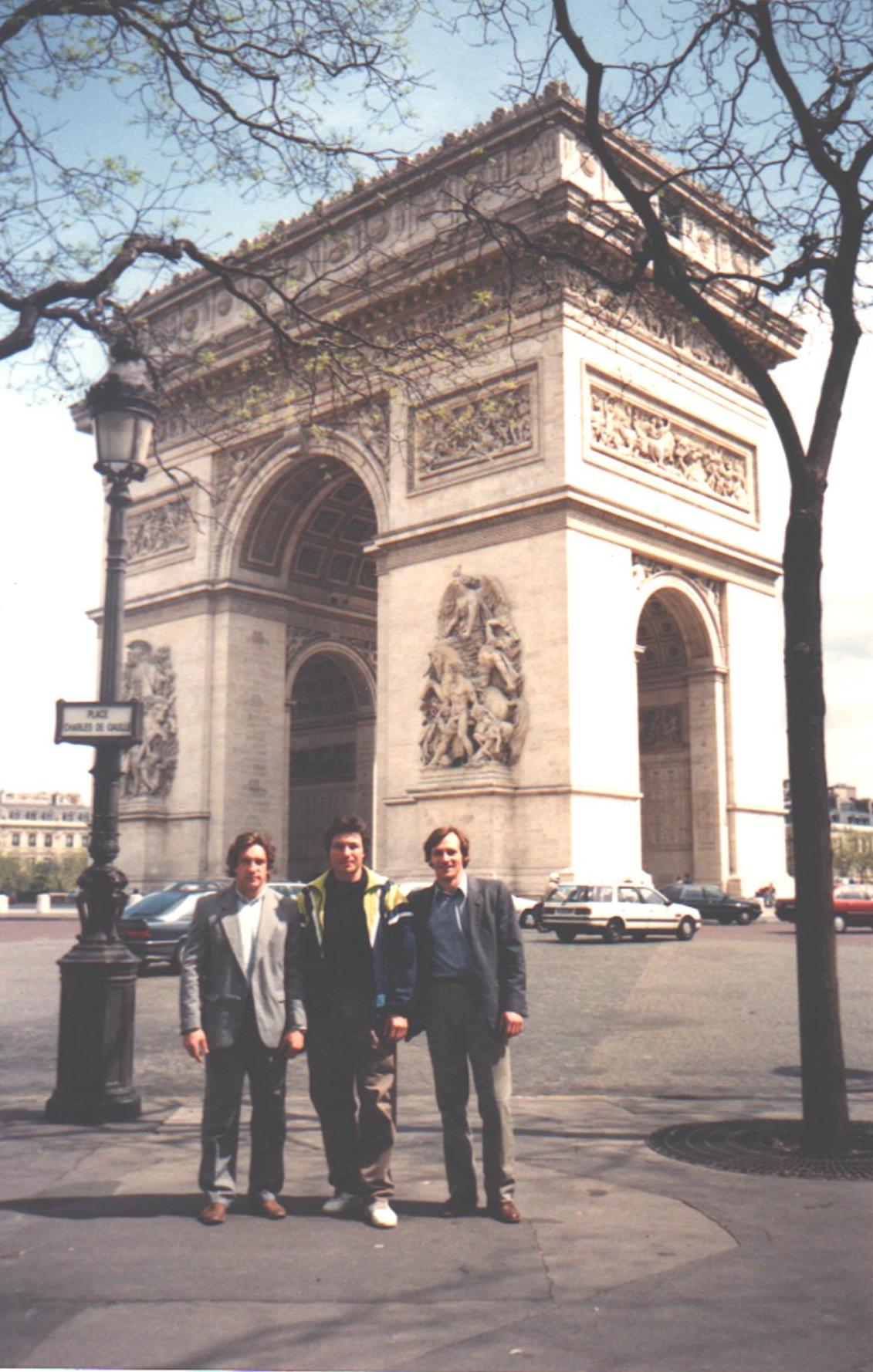 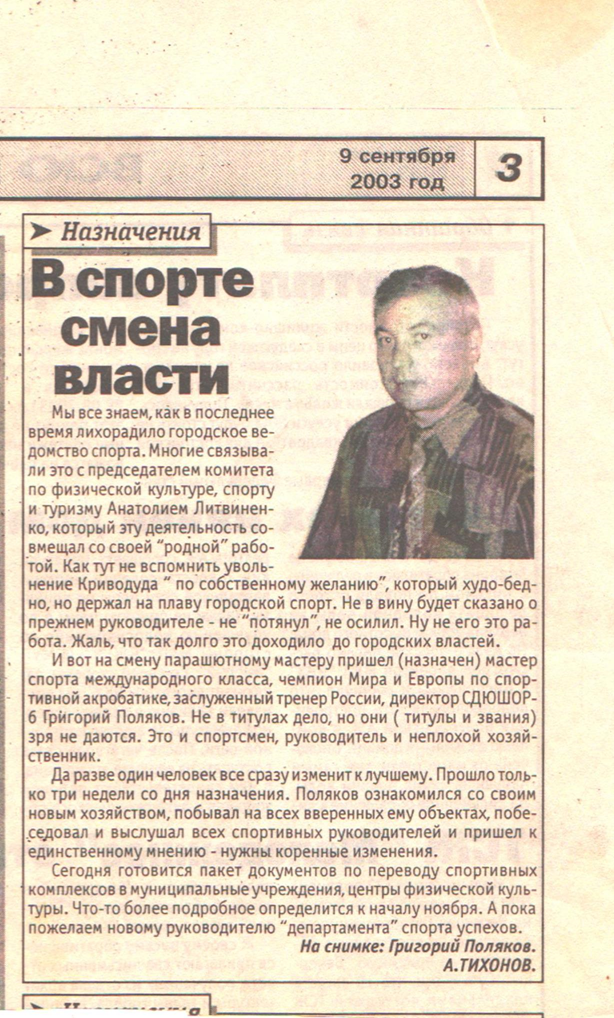 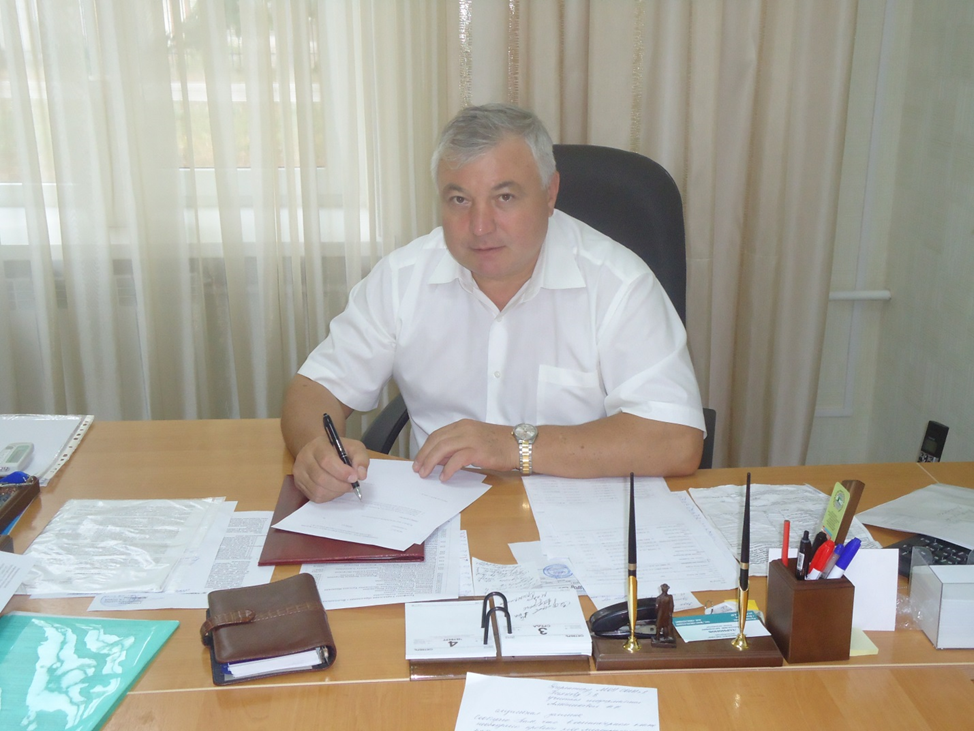 